                 JEDILNIK ŠOLA     30. januar – 3. februar  2023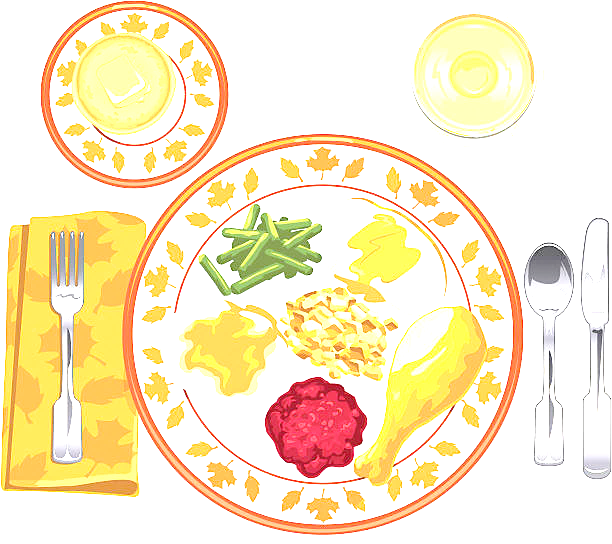 PONEDELJEK                                                         TOREKSREDA ČETRTEKPETEK                                                                                                DOBER TEK!                                                                                                                                              ALERGENIMalica:MLEČNI ZDROB S CIMETOM IN MEDOM, BANANEGLUTEN, MLEKOKosilo:KOSTNA JUHA Z ZAKUHO, MAKARONOVO MESO, KITAJSKO ZELJE S ČIČERIKO, SOKZELENA, GLUTEN, JAJCAMalica:KAJZERICA, PREŠANA ŠUNKA, LIST ZELENE SOLATE, ČAJ GOZDNI SADEŽIGLUTENZdrava šola:POMARANČEKosilo:FIŽOLOVA JUHA, KRUH, DOMAČE PECIVO, SOKGLUTEN, JAJCA, MLEKO, OREŠKIMalica:RŽEN KRUH, ZASEKA, SVEŽE KISLO ZELJE, PLANINSKI ČAJ, KLEMENTINE GLUTENKosilo:KOSTNA JUHA Z ZAKUHO, HAŠE OMAKA, AJDOVI SVALJKI, ZELENA SOLATA, VODAZELENA, GLUTEN, JAJCA, MLEKOMalica:BEL KRUH, NUTELLA, MLEKOGLUTEN, MLEKO, OREŠKIZdrava šola:JABOLKAKosilo:PURANJI ZREZEK V OMAKI, ZELENJAVNI RIŽ, PESA, ČEŽANA, SOKGLUTENMalica:KHORASAN ŽEPEK Z BUČNIMI SEMENI, NAVADNI TEKOČI JOGURT, MEŠANO SADJEGLUTEN, JAJCA, MLEKOKosilo:KORENČKOVA JUHA, PEČEN RIBJI FILE OSTRIŽA, KROMPIR Z BLITVO, SOKGLUTEN, RIBE